Pineapple SurpriseBy: Nikki Grimes	Grandma wasn’t much for hugging.	She was entirely too frail	to give me piggyback rides	and moved too slow	for hide-and-seek. 	But sometimes,	while I played alone,	she would magically appear	with pineapple upside-down cake,	which took considerable trouble to make:	Honey-glazed pineapple rings	clinging to the bottom—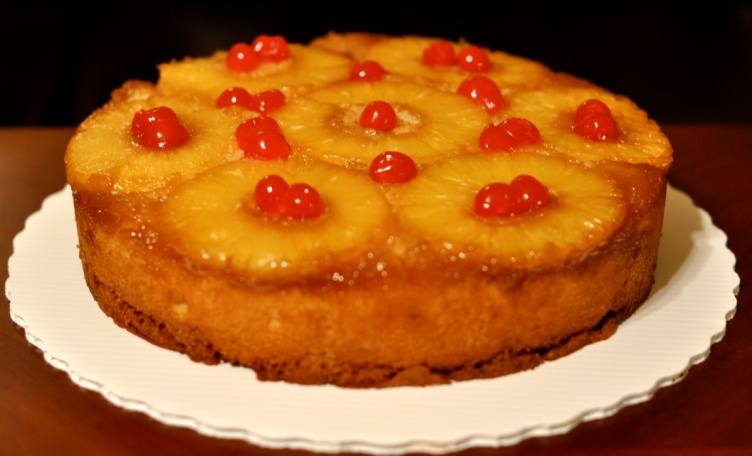 	or was it the top?	Maraschino cherries pop-	Ping with tooth tingling	tangy sweetness,	two thick layers of buttery,	gooey, scrumptiously chewy,	pineapple-licious yellow cake	baked for nobody else but me.